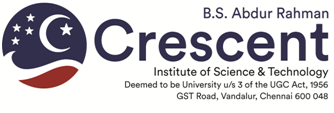 OFFICE OF DEAN (Research)(Empowering CRESCENT through Exemplary Research)                                                                                                                               Date : REFUND OF CAUTION DEPOSIT(Advance stamped receipt)Received a sum of Rs. 4,000/- (Rs. Four Thousands only) from the Registrar, B.S.A.Crescent Institute of Science & Technology , Vandalur, Chennai - 48 towards refund of Caution Deposit. I paid a Caution Deposit of Rs. 5,000/- during the time of my admission to Ph.D. Programme. I request that a sum of Rs. 1,000/- may be deducted from this, towards subscription for “Alumni Association” and the balance amount of Rs. 4,000/- may be refunded to me. I am enclosing herewith the photo copy of the No Dues Certificate.  										        SIGNATUREName	of the Scholar			:RRN		 			:Department				:Address for Communicationwith Phone No. 				:	Scholar should request for refund of Caution Deposit within six months from the date of VIVA - VOCE FOR OFFICE USE ONLYPassed for Rs ………….. (Rupees …..……………………………….……............................only)Assistant 					Superintendent 				                                                                                                                                    REGISTRAR1 RupeeRevenueStamp